How to Use Latitude & LongitudeWhen you are using Latitude & Longitude, it is similar to using _____________ paper.LATITUDE:Latitude lines run from ______ (the least) degrees latitude to _____ (the most) degrees latitude.The starting line of latitude or ZERO degrees is the __________________.90o North and 90o South are known as _________________ & _________________.Draw and label those 3 important Latitude lines.Writing LatitudeThe two directions that Latitude measures is either ____________ or ___________.Just like climbing up (____________) or down (______________) on a ladder!Latitude measurements are written _____________.If your latitude is 57oS, then you are in the __________ (direction) hemisphere or _________ the equator.Polaris & LatitudeUsing the circle above, DRAW in the star Polaris where it should be located.Polaris can only be seen in the ____________ (direction) hemisphere.You can find your latitude, by measuring how high Polaris is in the __________ (direction) sky.the altitude of polaris is equal to __________________________!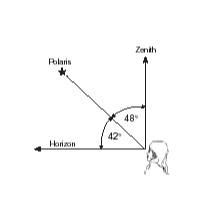 If you measure Polaris to be 42o above the horizon then your latitude is ____ and the direction is ________.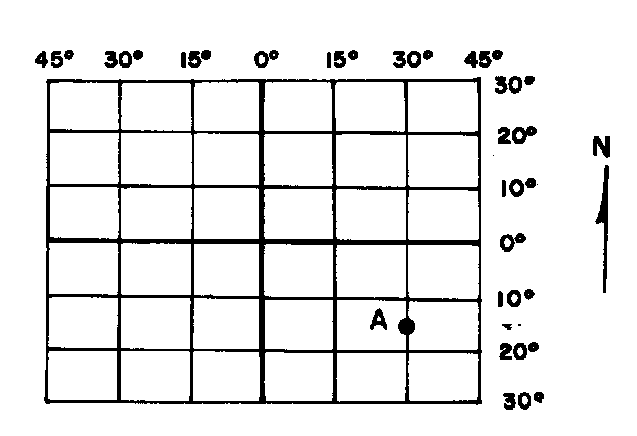 Trace & Label the Equator.Label the Latitude compass directions next to each degree.What is the degree of latitude & direction for the following points?		     A - ____________	C - ____________		     B - ____________	D - ____________LONGITUDE:Longitude lines run from ______ (the least) degrees longitude to _____ (the most) degrees longitude.The starting line of longitude or ZERO degrees is the _______________________.The highest line of longitude or 180o is the _______________________________.Lines of longitude ALL meet at the __________________ & ____________________.Draw what lines of longitude look like.Writing LongitudeThe two directions that Longitude measures is either ____________ or ___________.This is like moving _________ or _________ across a map.If your longitude is 165oW, then you are in the ___________ (direction) hemisphere or ____________ of the Prime Meridian.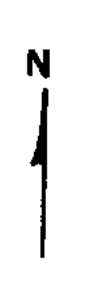 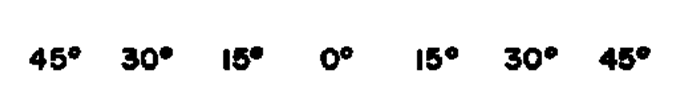 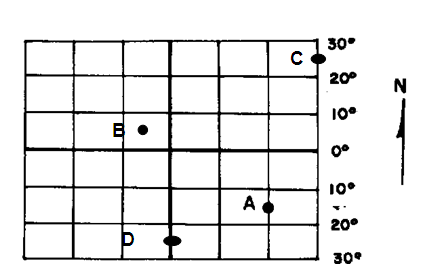 Now put it all together!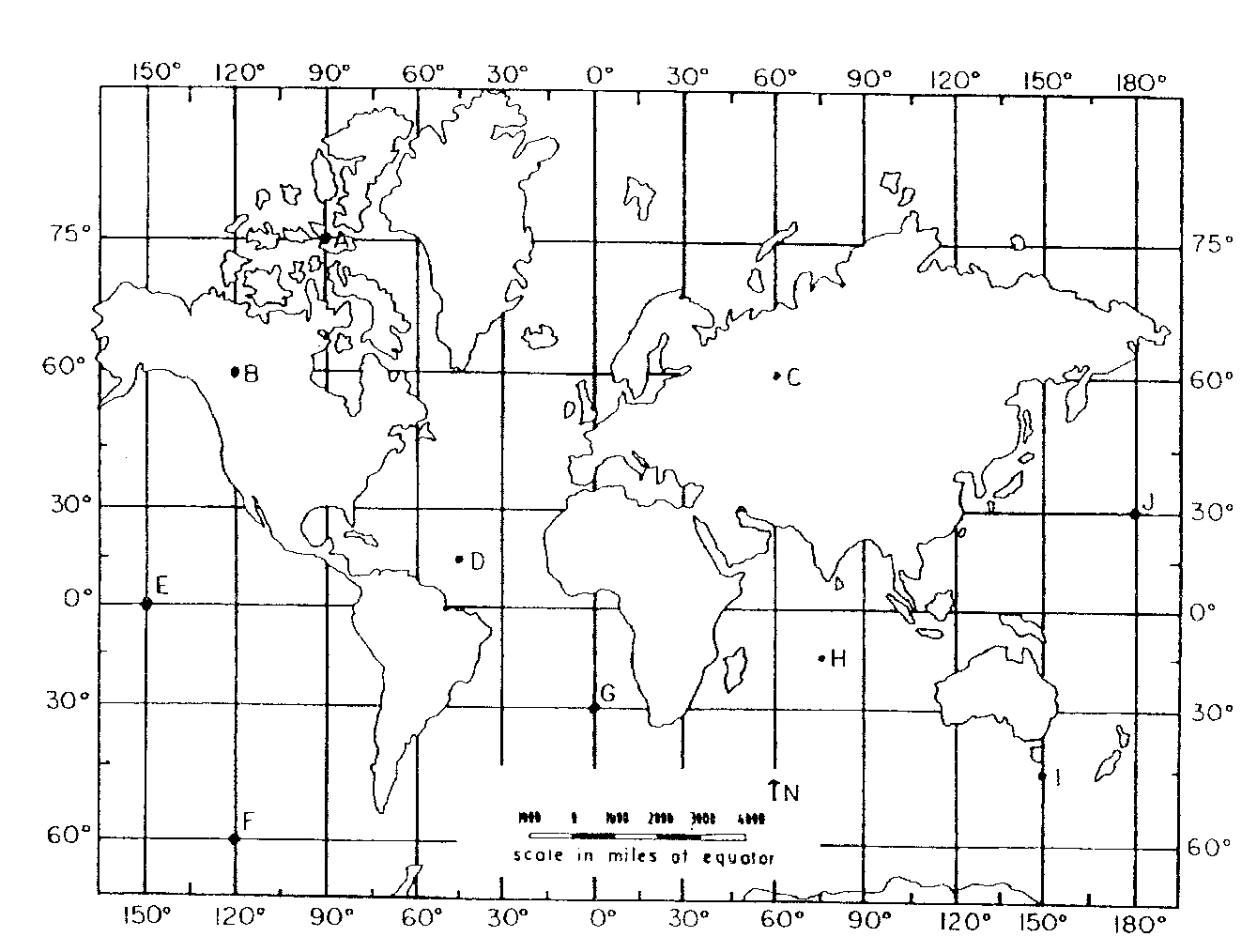 Directions: Start by labeling your compass directions next to your degrees of Latitude.Label your compass directions next to your degrees of Longitude.Complete the table below for locations A – I. You DO NOT use minutes on this map, only on the NYS Map in the ESRT!!Example: 45oN, 10oELocationLatitude(degrees, direction)Longitude(degrees, direction)ABCDEFGHI